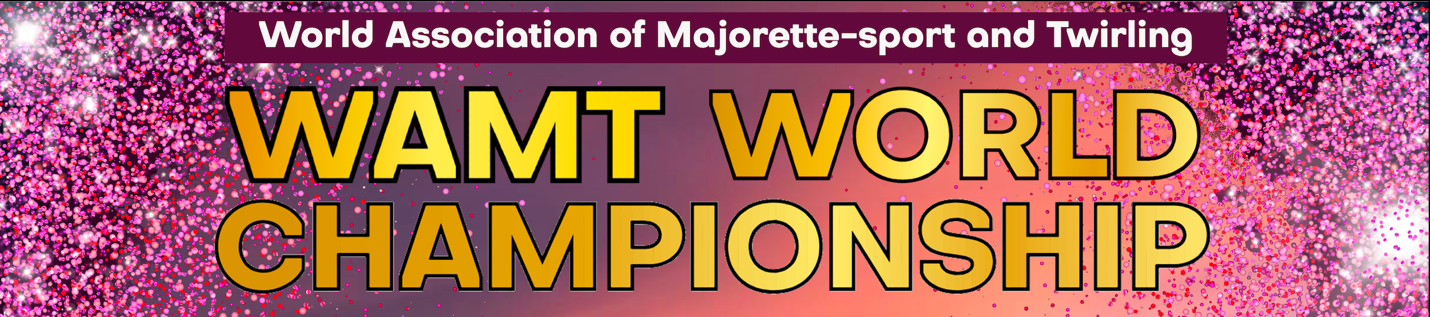 T-SHIRT ORDER FORMDeadline: 20.5.2024.Payment deadline: 1.6.2024.Send to wamtmajorettes@gmail.com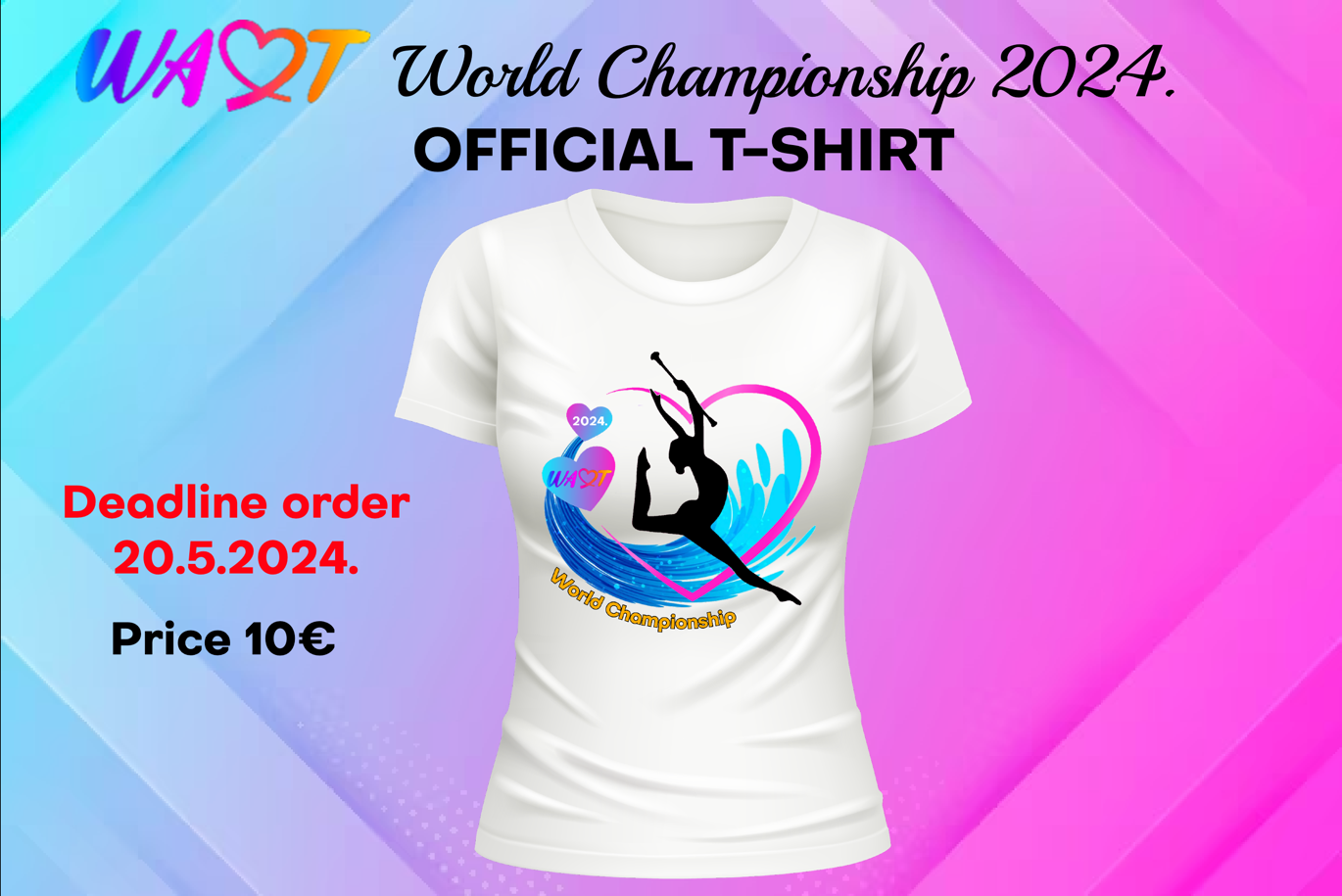 ** Sizes are listed in table belowSend to wamtmajorettes@gmail.comWomen size in cm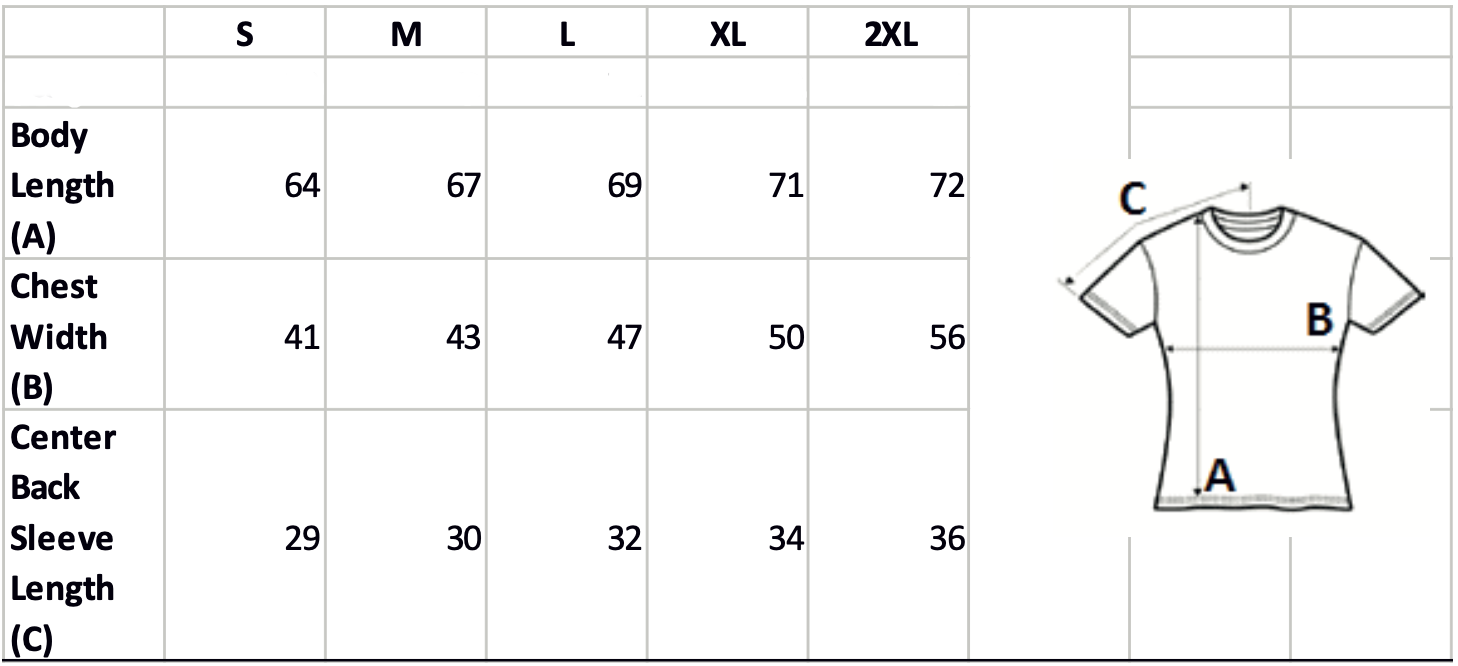 Children size in cm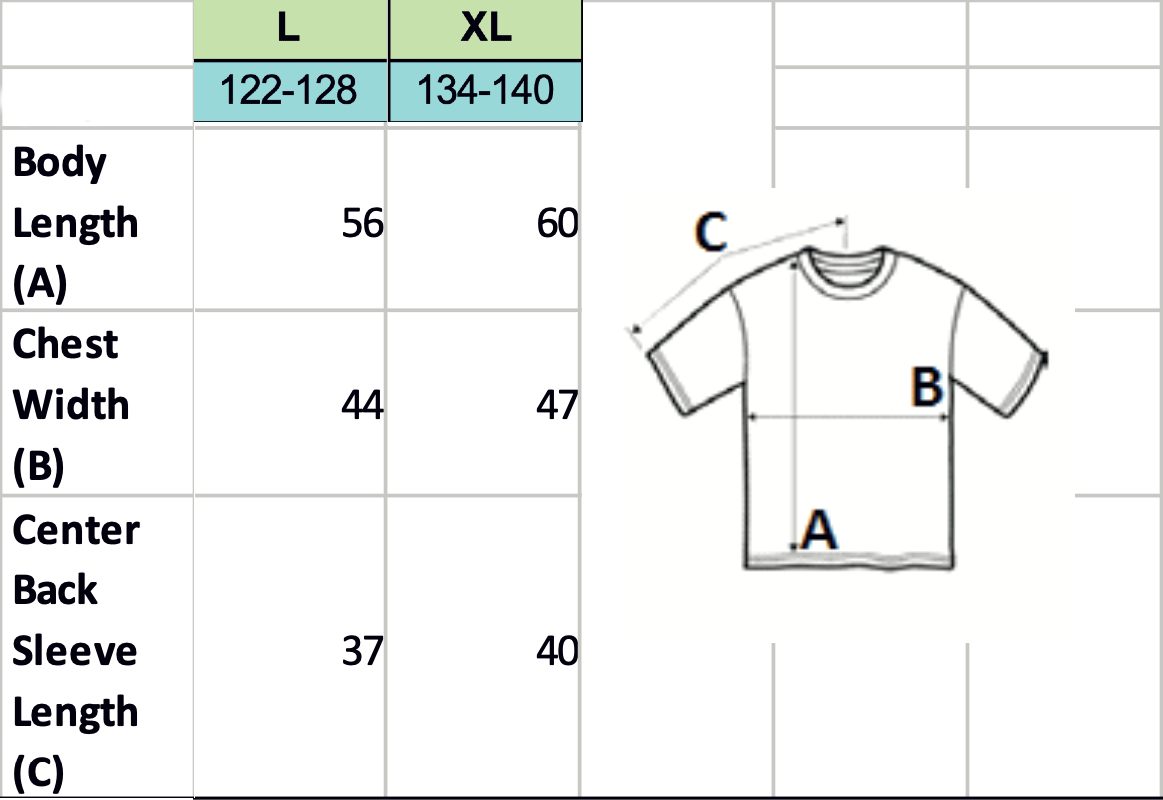 Team or IndividualAddressTownCountryVAT NumberPerson in chargeemailSIZEQUANTITY pcs.TOTAL PRICEChildrenL10€ x   =ChildrenXL10€ x   =WomenS10€ x   =WomenM10€ x   =WomenL10€ x   =WomenXL10€ x   =Women2XL10€ x   =